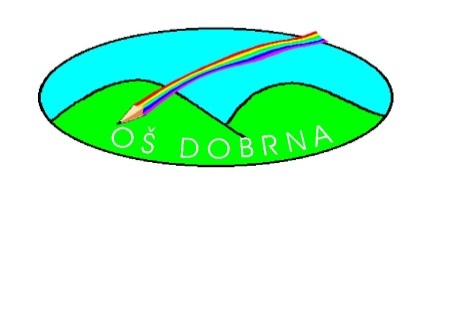 Tel.:   (03) 780-11-55    						   Dobrna,  1. 2. 2022Faks:  (03) 780-11-59VPIS OTROK V 1. RAZRED ZA ŠOLSKO LETO 2022/2023VPIS OTROK IZ ŠOLSKEGA OKOLIŠA OŠ DOBRNA, KI BODO V ŠOLSKEM LETU 2022/2023 ZAČELI OBISKOVATI 1. RAZRED NA OŠ DOBRNA, BO POTEKAL PO INDIVIDUALNEM RAZPOREDU IN SICER V:TOREK, 15. 2. 2022,  v dopoldanskem času;SREDA, 16. 2. 2022,  v dopoldanskem času;ČETRTEK, 17. 2. 2022, v popoldanskem času;PETEK, 18. 2. 2021, v dopoldanskem času;PONEDELJEK, 21. 2. 2022, v dopoldanskem času;ČETRTEK, 24. 2. 2021, v popoldanskem času.V SKLADU Z ZAKONOM O DEVETLETNI OSNOVNI ŠOLI  JE VPIS OBVEZEN ZA  OTROKE, ROJENE V LETU 2016 (od 1. 1. 2016 do 31. 12. 2016). Vpis bo potekal na šoli, »v živo«, v pisarni šolske svetovalke. Za udeležbo na razgovoru ob vpisu je za starše obvezen PCT pogoj ter vse običajne zahteve, vezane na epidemiološke razmere (maska, razkuževanje rok). K vpisu je vabljen tudi otrok. Šolska svetovalka:						Ravnatelj:mag. Alenka Ž. PEŠAK, prof. ped.			Marko ŠTEGER, prof.